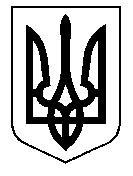 У К Р А Ї Н А Кам'янсько-Дніпровська міська радаКам’янсько-Дніпровського району Запорізької областіЧетверта сесія восьмого скликанняР І Ш Е Н Н Я19 вересня 2017  року           м.Кам’янка-Дніпровська                       № 64Про затвердження Положення про фінансовий відділ виконавчого комітету Кам’янсько-Дніпровської міської ради в новій редакції Відповідно до ч. 4 ст. 54 Закону України «Про місцеве самоврядування в Україні», Кам’янсько-Дніпровська міська радав и р і ш и л а :1. Затвердити Положення про фінансовий відділ виконавчого комітету Кам’янсько-Дніпровської міської ради в новій редакції (додається).2. Вважати таким, що втратило чинність рішення сесії міської ради  від 23.06.2017 року № 17 «Про затвердження Положення про фінансовий відділ виконавчого комітету Кам’янсько-Дніпровської міської ради».3. Контроль за виконанням цього рішення покласти на  постійну комісію з питань соціально-економічного розвитку міста, інфраструктури, планування бюджету, фінансів, підприємництва та торгівлі.Міський голова                             			                         В.В. Антоненко